UL Student Council 2021 / 22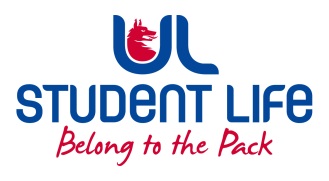                                           Meeting 9                                       MinutesDuration: 70 minutes                   Next Meeting: 29th March 2022Meeting :UL Student Life CouncilUL Student Life CouncilUL Student Life CouncilUL Student Life CouncilDate:March 15th 2022 (Semester 2 - Week 8)March 15th 2022 (Semester 2 - Week 8)March 15th 2022 (Semester 2 - Week 8)March 15th 2022 (Semester 2 - Week 8)Venue:ZoomTime :6pmMembers: Cillian O’ Donohue, Alice Hynes, Seán Ó’ Maoilchiaráin, Rania Shadeed; Louis Pemble; Cían Ó’ Caoinleáin; Vishal Manuhar; Alan Enright; Deepak Venkatasuresh; Vivin Viswanath; Darren Heffernan; Karan Gupta; Denver Joseph Saldanha; Emily Timmins; Edel Straum; Ben Fitzgerald Kiely;Izzabella Parkinson; Joe Drennan; Jeremy Pili; Mary O’ Donnell; Eoghan O’ Mahony; Karin Mason; Clodagh Campion; Sushmita Biswas; Manoj Aggarwal; Achran Jain; Prateek Singh Patel; Yi Qin Gan; Melwin Mathew; Abaigéal Drummy; James Conner; Eadaoin Keyes; Sherin Thomas Emmatty; Lokesh Kumar Rawat; Leanne Glanville; Boots Doyle; Niamh Hickey; James Whelan.In Attendance: Siobhán Wilmott; John McDermott.Apologies: Jeremy Pili; Izzabella Parkinson; Vishal Manuhar; Deepak Venkatasuresh; Vivin Viswanath; Darren Heffernan; Joe Drennan; James Whelan.Members: Cillian O’ Donohue, Alice Hynes, Seán Ó’ Maoilchiaráin, Rania Shadeed; Louis Pemble; Cían Ó’ Caoinleáin; Vishal Manuhar; Alan Enright; Deepak Venkatasuresh; Vivin Viswanath; Darren Heffernan; Karan Gupta; Denver Joseph Saldanha; Emily Timmins; Edel Straum; Ben Fitzgerald Kiely;Izzabella Parkinson; Joe Drennan; Jeremy Pili; Mary O’ Donnell; Eoghan O’ Mahony; Karin Mason; Clodagh Campion; Sushmita Biswas; Manoj Aggarwal; Achran Jain; Prateek Singh Patel; Yi Qin Gan; Melwin Mathew; Abaigéal Drummy; James Conner; Eadaoin Keyes; Sherin Thomas Emmatty; Lokesh Kumar Rawat; Leanne Glanville; Boots Doyle; Niamh Hickey; James Whelan.In Attendance: Siobhán Wilmott; John McDermott.Apologies: Jeremy Pili; Izzabella Parkinson; Vishal Manuhar; Deepak Venkatasuresh; Vivin Viswanath; Darren Heffernan; Joe Drennan; James Whelan.Members: Cillian O’ Donohue, Alice Hynes, Seán Ó’ Maoilchiaráin, Rania Shadeed; Louis Pemble; Cían Ó’ Caoinleáin; Vishal Manuhar; Alan Enright; Deepak Venkatasuresh; Vivin Viswanath; Darren Heffernan; Karan Gupta; Denver Joseph Saldanha; Emily Timmins; Edel Straum; Ben Fitzgerald Kiely;Izzabella Parkinson; Joe Drennan; Jeremy Pili; Mary O’ Donnell; Eoghan O’ Mahony; Karin Mason; Clodagh Campion; Sushmita Biswas; Manoj Aggarwal; Achran Jain; Prateek Singh Patel; Yi Qin Gan; Melwin Mathew; Abaigéal Drummy; James Conner; Eadaoin Keyes; Sherin Thomas Emmatty; Lokesh Kumar Rawat; Leanne Glanville; Boots Doyle; Niamh Hickey; James Whelan.In Attendance: Siobhán Wilmott; John McDermott.Apologies: Jeremy Pili; Izzabella Parkinson; Vishal Manuhar; Deepak Venkatasuresh; Vivin Viswanath; Darren Heffernan; Joe Drennan; James Whelan.Members: Cillian O’ Donohue, Alice Hynes, Seán Ó’ Maoilchiaráin, Rania Shadeed; Louis Pemble; Cían Ó’ Caoinleáin; Vishal Manuhar; Alan Enright; Deepak Venkatasuresh; Vivin Viswanath; Darren Heffernan; Karan Gupta; Denver Joseph Saldanha; Emily Timmins; Edel Straum; Ben Fitzgerald Kiely;Izzabella Parkinson; Joe Drennan; Jeremy Pili; Mary O’ Donnell; Eoghan O’ Mahony; Karin Mason; Clodagh Campion; Sushmita Biswas; Manoj Aggarwal; Achran Jain; Prateek Singh Patel; Yi Qin Gan; Melwin Mathew; Abaigéal Drummy; James Conner; Eadaoin Keyes; Sherin Thomas Emmatty; Lokesh Kumar Rawat; Leanne Glanville; Boots Doyle; Niamh Hickey; James Whelan.In Attendance: Siobhán Wilmott; John McDermott.Apologies: Jeremy Pili; Izzabella Parkinson; Vishal Manuhar; Deepak Venkatasuresh; Vivin Viswanath; Darren Heffernan; Joe Drennan; James Whelan.Members: Cillian O’ Donohue, Alice Hynes, Seán Ó’ Maoilchiaráin, Rania Shadeed; Louis Pemble; Cían Ó’ Caoinleáin; Vishal Manuhar; Alan Enright; Deepak Venkatasuresh; Vivin Viswanath; Darren Heffernan; Karan Gupta; Denver Joseph Saldanha; Emily Timmins; Edel Straum; Ben Fitzgerald Kiely;Izzabella Parkinson; Joe Drennan; Jeremy Pili; Mary O’ Donnell; Eoghan O’ Mahony; Karin Mason; Clodagh Campion; Sushmita Biswas; Manoj Aggarwal; Achran Jain; Prateek Singh Patel; Yi Qin Gan; Melwin Mathew; Abaigéal Drummy; James Conner; Eadaoin Keyes; Sherin Thomas Emmatty; Lokesh Kumar Rawat; Leanne Glanville; Boots Doyle; Niamh Hickey; James Whelan.In Attendance: Siobhán Wilmott; John McDermott.Apologies: Jeremy Pili; Izzabella Parkinson; Vishal Manuhar; Deepak Venkatasuresh; Vivin Viswanath; Darren Heffernan; Joe Drennan; James Whelan.Members: Cillian O’ Donohue, Alice Hynes, Seán Ó’ Maoilchiaráin, Rania Shadeed; Louis Pemble; Cían Ó’ Caoinleáin; Vishal Manuhar; Alan Enright; Deepak Venkatasuresh; Vivin Viswanath; Darren Heffernan; Karan Gupta; Denver Joseph Saldanha; Emily Timmins; Edel Straum; Ben Fitzgerald Kiely;Izzabella Parkinson; Joe Drennan; Jeremy Pili; Mary O’ Donnell; Eoghan O’ Mahony; Karin Mason; Clodagh Campion; Sushmita Biswas; Manoj Aggarwal; Achran Jain; Prateek Singh Patel; Yi Qin Gan; Melwin Mathew; Abaigéal Drummy; James Conner; Eadaoin Keyes; Sherin Thomas Emmatty; Lokesh Kumar Rawat; Leanne Glanville; Boots Doyle; Niamh Hickey; James Whelan.In Attendance: Siobhán Wilmott; John McDermott.Apologies: Jeremy Pili; Izzabella Parkinson; Vishal Manuhar; Deepak Venkatasuresh; Vivin Viswanath; Darren Heffernan; Joe Drennan; James Whelan.No.ItemsItemsItemsItemsResponsibleTime AllocationWelcome to New MembersWelcome to New MembersWelcome to New MembersWelcome to New Members1.Minutes  Minutes of Council Meeting – 1st March 2022.The Minutes of Council Meeting – 1st March 2022 were approved.Proposed by: Edel Straum                  Seconded by: Seán Ó’ Maoilchiaráin Matters ArisingLouis, James & Alice met last week to discuss issue of Goals raised at the previous meeting. The plan is to finish the academic year with specific objectives & goals. The changes are too late for Council 2021/2022 but the Student Officer team will include new changes in their handover documents.Minutes  Minutes of Council Meeting – 1st March 2022.The Minutes of Council Meeting – 1st March 2022 were approved.Proposed by: Edel Straum                  Seconded by: Seán Ó’ Maoilchiaráin Matters ArisingLouis, James & Alice met last week to discuss issue of Goals raised at the previous meeting. The plan is to finish the academic year with specific objectives & goals. The changes are too late for Council 2021/2022 but the Student Officer team will include new changes in their handover documents.Minutes  Minutes of Council Meeting – 1st March 2022.The Minutes of Council Meeting – 1st March 2022 were approved.Proposed by: Edel Straum                  Seconded by: Seán Ó’ Maoilchiaráin Matters ArisingLouis, James & Alice met last week to discuss issue of Goals raised at the previous meeting. The plan is to finish the academic year with specific objectives & goals. The changes are too late for Council 2021/2022 but the Student Officer team will include new changes in their handover documents.Minutes  Minutes of Council Meeting – 1st March 2022.The Minutes of Council Meeting – 1st March 2022 were approved.Proposed by: Edel Straum                  Seconded by: Seán Ó’ Maoilchiaráin Matters ArisingLouis, James & Alice met last week to discuss issue of Goals raised at the previous meeting. The plan is to finish the academic year with specific objectives & goals. The changes are too late for Council 2021/2022 but the Student Officer team will include new changes in their handover documents.Cían   5 mins2.Meeting BusinessMeeting BusinessMeeting BusinessMeeting BusinessaResignation & Thank you to JordanCían informed Council that Jordan had sent him a Letter of Resignation as Communities Officer. Jordan’s work on Council was praised.Resignation & Thank you to JordanCían informed Council that Jordan had sent him a Letter of Resignation as Communities Officer. Jordan’s work on Council was praised.Resignation & Thank you to JordanCían informed Council that Jordan had sent him a Letter of Resignation as Communities Officer. Jordan’s work on Council was praised.Resignation & Thank you to JordanCían informed Council that Jordan had sent him a Letter of Resignation as Communities Officer. Jordan’s work on Council was praised.Cían 5 minsb.Executive Reports             President (Cillian)Rent Pressure Zone  with UL Executive.Elections.Clubs and Societies Hustings/ Ball.Covid I-Grade reinstated.Seachtain na Gaeilge – Trad in stables.PVA – Use of Heraldic Crest.UL Spar Shop – have organised a meeting with the Operator for next week.Celebratory Event for 2020 and 2021 Graduates.Governing Authority – 28th of March, GA Finance, HR and Asset Management. = 21st of March.Welfare (Seán)Finalising Mental Health Week Plans.New working group of volunteers set up to fill period products on campus – let me know if you're interested.Oíche Gaeilge and Seisiúin Trad for Seachtain na Gaeilge.Food Pantry has been stocked up.Meeting potential Welfare Officer Candidates.Gambling awareness event last Monday.Want to talk to UL Security about student feedback and their operations on campus.Will be discussing the ‘’Ask for Angela’’ initiative with Stables and Scholars club to promote safety in our late-night venues on campus.Academic (Alice)IWD event – thanks to all who attended and helped in the run up to the event. Student Survey – promoting the Student Survey on our socials as well as encouraging class reps to get their classmates to complete the survey. CO-OP Meeting – I met with two student council members in relation to concerns students have expressed with the Co-op process. We discussed next steps and have a plan for how to proceed from here. Provisional Exam timetable was released and shared with reps to report any problems at this stage. Formal complaints process – we have identified some issues with the formal complaints process in UL. If any reps have experience with this and would like to share, please get in touch with me. I sat on the interview panel last week to recruit someone to the SISC team for the next year. The Covid I-grade was reinstated at Academic Council last week PSU (Louis)Working on upgrading the PSU Common Room.​MOU between PSU & ULSL. Hope to move ahead this semester.PSU Ball to be advertised this week.Trying to make exit awards process easier for students on Taught Master programmes to leave with a Diploma.PhD Society – waiting for approval from C&S Executive &C&S Council.Reviewing new ARC Regulations.Clubs Officer (Mary)No updateSocieties Officer (Jeremy)No updateExperience (Deepak)No updateEquality & Diversity (Vivin)             No updateFaculty Officer (Alan)Biological & Chemical Science students to receive Athena Swan surveys. (Women in STEMS / Course satisfaction). Science & Engineering faculty will take actions on findings in surveys.Executive Reports             President (Cillian)Rent Pressure Zone  with UL Executive.Elections.Clubs and Societies Hustings/ Ball.Covid I-Grade reinstated.Seachtain na Gaeilge – Trad in stables.PVA – Use of Heraldic Crest.UL Spar Shop – have organised a meeting with the Operator for next week.Celebratory Event for 2020 and 2021 Graduates.Governing Authority – 28th of March, GA Finance, HR and Asset Management. = 21st of March.Welfare (Seán)Finalising Mental Health Week Plans.New working group of volunteers set up to fill period products on campus – let me know if you're interested.Oíche Gaeilge and Seisiúin Trad for Seachtain na Gaeilge.Food Pantry has been stocked up.Meeting potential Welfare Officer Candidates.Gambling awareness event last Monday.Want to talk to UL Security about student feedback and their operations on campus.Will be discussing the ‘’Ask for Angela’’ initiative with Stables and Scholars club to promote safety in our late-night venues on campus.Academic (Alice)IWD event – thanks to all who attended and helped in the run up to the event. Student Survey – promoting the Student Survey on our socials as well as encouraging class reps to get their classmates to complete the survey. CO-OP Meeting – I met with two student council members in relation to concerns students have expressed with the Co-op process. We discussed next steps and have a plan for how to proceed from here. Provisional Exam timetable was released and shared with reps to report any problems at this stage. Formal complaints process – we have identified some issues with the formal complaints process in UL. If any reps have experience with this and would like to share, please get in touch with me. I sat on the interview panel last week to recruit someone to the SISC team for the next year. The Covid I-grade was reinstated at Academic Council last week PSU (Louis)Working on upgrading the PSU Common Room.​MOU between PSU & ULSL. Hope to move ahead this semester.PSU Ball to be advertised this week.Trying to make exit awards process easier for students on Taught Master programmes to leave with a Diploma.PhD Society – waiting for approval from C&S Executive &C&S Council.Reviewing new ARC Regulations.Clubs Officer (Mary)No updateSocieties Officer (Jeremy)No updateExperience (Deepak)No updateEquality & Diversity (Vivin)             No updateFaculty Officer (Alan)Biological & Chemical Science students to receive Athena Swan surveys. (Women in STEMS / Course satisfaction). Science & Engineering faculty will take actions on findings in surveys.Executive Reports             President (Cillian)Rent Pressure Zone  with UL Executive.Elections.Clubs and Societies Hustings/ Ball.Covid I-Grade reinstated.Seachtain na Gaeilge – Trad in stables.PVA – Use of Heraldic Crest.UL Spar Shop – have organised a meeting with the Operator for next week.Celebratory Event for 2020 and 2021 Graduates.Governing Authority – 28th of March, GA Finance, HR and Asset Management. = 21st of March.Welfare (Seán)Finalising Mental Health Week Plans.New working group of volunteers set up to fill period products on campus – let me know if you're interested.Oíche Gaeilge and Seisiúin Trad for Seachtain na Gaeilge.Food Pantry has been stocked up.Meeting potential Welfare Officer Candidates.Gambling awareness event last Monday.Want to talk to UL Security about student feedback and their operations on campus.Will be discussing the ‘’Ask for Angela’’ initiative with Stables and Scholars club to promote safety in our late-night venues on campus.Academic (Alice)IWD event – thanks to all who attended and helped in the run up to the event. Student Survey – promoting the Student Survey on our socials as well as encouraging class reps to get their classmates to complete the survey. CO-OP Meeting – I met with two student council members in relation to concerns students have expressed with the Co-op process. We discussed next steps and have a plan for how to proceed from here. Provisional Exam timetable was released and shared with reps to report any problems at this stage. Formal complaints process – we have identified some issues with the formal complaints process in UL. If any reps have experience with this and would like to share, please get in touch with me. I sat on the interview panel last week to recruit someone to the SISC team for the next year. The Covid I-grade was reinstated at Academic Council last week PSU (Louis)Working on upgrading the PSU Common Room.​MOU between PSU & ULSL. Hope to move ahead this semester.PSU Ball to be advertised this week.Trying to make exit awards process easier for students on Taught Master programmes to leave with a Diploma.PhD Society – waiting for approval from C&S Executive &C&S Council.Reviewing new ARC Regulations.Clubs Officer (Mary)No updateSocieties Officer (Jeremy)No updateExperience (Deepak)No updateEquality & Diversity (Vivin)             No updateFaculty Officer (Alan)Biological & Chemical Science students to receive Athena Swan surveys. (Women in STEMS / Course satisfaction). Science & Engineering faculty will take actions on findings in surveys.Executive Reports             President (Cillian)Rent Pressure Zone  with UL Executive.Elections.Clubs and Societies Hustings/ Ball.Covid I-Grade reinstated.Seachtain na Gaeilge – Trad in stables.PVA – Use of Heraldic Crest.UL Spar Shop – have organised a meeting with the Operator for next week.Celebratory Event for 2020 and 2021 Graduates.Governing Authority – 28th of March, GA Finance, HR and Asset Management. = 21st of March.Welfare (Seán)Finalising Mental Health Week Plans.New working group of volunteers set up to fill period products on campus – let me know if you're interested.Oíche Gaeilge and Seisiúin Trad for Seachtain na Gaeilge.Food Pantry has been stocked up.Meeting potential Welfare Officer Candidates.Gambling awareness event last Monday.Want to talk to UL Security about student feedback and their operations on campus.Will be discussing the ‘’Ask for Angela’’ initiative with Stables and Scholars club to promote safety in our late-night venues on campus.Academic (Alice)IWD event – thanks to all who attended and helped in the run up to the event. Student Survey – promoting the Student Survey on our socials as well as encouraging class reps to get their classmates to complete the survey. CO-OP Meeting – I met with two student council members in relation to concerns students have expressed with the Co-op process. We discussed next steps and have a plan for how to proceed from here. Provisional Exam timetable was released and shared with reps to report any problems at this stage. Formal complaints process – we have identified some issues with the formal complaints process in UL. If any reps have experience with this and would like to share, please get in touch with me. I sat on the interview panel last week to recruit someone to the SISC team for the next year. The Covid I-grade was reinstated at Academic Council last week PSU (Louis)Working on upgrading the PSU Common Room.​MOU between PSU & ULSL. Hope to move ahead this semester.PSU Ball to be advertised this week.Trying to make exit awards process easier for students on Taught Master programmes to leave with a Diploma.PhD Society – waiting for approval from C&S Executive &C&S Council.Reviewing new ARC Regulations.Clubs Officer (Mary)No updateSocieties Officer (Jeremy)No updateExperience (Deepak)No updateEquality & Diversity (Vivin)             No updateFaculty Officer (Alan)Biological & Chemical Science students to receive Athena Swan surveys. (Women in STEMS / Course satisfaction). Science & Engineering faculty will take actions on findings in surveys.Exec  15 minsc.Student Elections Student President  3 candidates approved.Deputy President Welfare 4 candidates, only 3 approved.Vice President Academic 1 candidate (Withdrawn).Vice President Communities 2 candidates approved.Student Council ChairpersonNo nominee. Faculty Officer 1 candidate approved. Well done to everyone on Council who promoted the elections.Gillian encouraged Council members to be present on campus on 24th March.Plan to have three polling stations in marquee.Decision to be made whether to hold hustings either online or in person (safety element with COVID-19 still present).Student Elections Student President  3 candidates approved.Deputy President Welfare 4 candidates, only 3 approved.Vice President Academic 1 candidate (Withdrawn).Vice President Communities 2 candidates approved.Student Council ChairpersonNo nominee. Faculty Officer 1 candidate approved. Well done to everyone on Council who promoted the elections.Gillian encouraged Council members to be present on campus on 24th March.Plan to have three polling stations in marquee.Decision to be made whether to hold hustings either online or in person (safety element with COVID-19 still present).Student Elections Student President  3 candidates approved.Deputy President Welfare 4 candidates, only 3 approved.Vice President Academic 1 candidate (Withdrawn).Vice President Communities 2 candidates approved.Student Council ChairpersonNo nominee. Faculty Officer 1 candidate approved. Well done to everyone on Council who promoted the elections.Gillian encouraged Council members to be present on campus on 24th March.Plan to have three polling stations in marquee.Decision to be made whether to hold hustings either online or in person (safety element with COVID-19 still present).Student Elections Student President  3 candidates approved.Deputy President Welfare 4 candidates, only 3 approved.Vice President Academic 1 candidate (Withdrawn).Vice President Communities 2 candidates approved.Student Council ChairpersonNo nominee. Faculty Officer 1 candidate approved. Well done to everyone on Council who promoted the elections.Gillian encouraged Council members to be present on campus on 24th March.Plan to have three polling stations in marquee.Decision to be made whether to hold hustings either online or in person (safety element with COVID-19 still present).Gillian  10 minsd.Mental Health Week – DiscussionSeán began by stating the following are confirmed for Mental Health Week○ Blind-Boy Boat Club Podcast.○ Tackle Your Feelings seminar by former rugby players.Seán then asked for suggestions around social media messaging;○ How to avoid exam stress.○ Unity & Acceptance of mental health issues.○ Benefits of exercise (resistance training).○ Spot the Signs.○ Promote hobbies to alleviate stress.○ Open up & Talk to someone campaign.Mental Health Week – DiscussionSeán began by stating the following are confirmed for Mental Health Week○ Blind-Boy Boat Club Podcast.○ Tackle Your Feelings seminar by former rugby players.Seán then asked for suggestions around social media messaging;○ How to avoid exam stress.○ Unity & Acceptance of mental health issues.○ Benefits of exercise (resistance training).○ Spot the Signs.○ Promote hobbies to alleviate stress.○ Open up & Talk to someone campaign.Mental Health Week – DiscussionSeán began by stating the following are confirmed for Mental Health Week○ Blind-Boy Boat Club Podcast.○ Tackle Your Feelings seminar by former rugby players.Seán then asked for suggestions around social media messaging;○ How to avoid exam stress.○ Unity & Acceptance of mental health issues.○ Benefits of exercise (resistance training).○ Spot the Signs.○ Promote hobbies to alleviate stress.○ Open up & Talk to someone campaign.Mental Health Week – DiscussionSeán began by stating the following are confirmed for Mental Health Week○ Blind-Boy Boat Club Podcast.○ Tackle Your Feelings seminar by former rugby players.Seán then asked for suggestions around social media messaging;○ How to avoid exam stress.○ Unity & Acceptance of mental health issues.○ Benefits of exercise (resistance training).○ Spot the Signs.○ Promote hobbies to alleviate stress.○ Open up & Talk to someone campaign.Seán 10 minseDiversity & Inclusion Online TrainingItem moved to next meeting as Siobhán was not present at meeting.Diversity & Inclusion Online TrainingItem moved to next meeting as Siobhán was not present at meeting.Diversity & Inclusion Online TrainingItem moved to next meeting as Siobhán was not present at meeting.Diversity & Inclusion Online TrainingItem moved to next meeting as Siobhán was not present at meeting.Siobhán  5 minsf.Dept. Rep Report (Standing Item)James Conner informed Council that the Sports & Exercise Science class are organising two events in memory of Jacinta O’ Brien.○ Five-a-side soccer tournament.○ Glow Run – 23rd March.Dept. Rep Report (Standing Item)James Conner informed Council that the Sports & Exercise Science class are organising two events in memory of Jacinta O’ Brien.○ Five-a-side soccer tournament.○ Glow Run – 23rd March.Dept. Rep Report (Standing Item)James Conner informed Council that the Sports & Exercise Science class are organising two events in memory of Jacinta O’ Brien.○ Five-a-side soccer tournament.○ Glow Run – 23rd March.Dept. Rep Report (Standing Item)James Conner informed Council that the Sports & Exercise Science class are organising two events in memory of Jacinta O’ Brien.○ Five-a-side soccer tournament.○ Glow Run – 23rd March.Dept. Reps10 minsg.Interest Group Rep Report (Standing Item)Nothing to ReportInterest Group Rep Report (Standing Item)Nothing to ReportInterest Group Rep Report (Standing Item)Nothing to ReportInterest Group Rep Report (Standing Item)Nothing to ReportInterest Groups10 minsAOBDown syndrome Ireland FundraiserCould this event be shared on social media channels?Clodagh was advised to contact Cathal McCarthy the UL Student Life Digital Media & Promotions Co-ordinator.Louis offered to share the event details on the PSU social media channels.AOBDown syndrome Ireland FundraiserCould this event be shared on social media channels?Clodagh was advised to contact Cathal McCarthy the UL Student Life Digital Media & Promotions Co-ordinator.Louis offered to share the event details on the PSU social media channels.AOBDown syndrome Ireland FundraiserCould this event be shared on social media channels?Clodagh was advised to contact Cathal McCarthy the UL Student Life Digital Media & Promotions Co-ordinator.Louis offered to share the event details on the PSU social media channels.AOBDown syndrome Ireland FundraiserCould this event be shared on social media channels?Clodagh was advised to contact Cathal McCarthy the UL Student Life Digital Media & Promotions Co-ordinator.Louis offered to share the event details on the PSU social media channels.Clodagh Campion